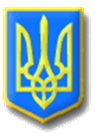                                  ЛИТОВЕЗЬКА    СІЛЬСЬКА РАДАВОЛОДИМИР-ВОЛИНСЬКОГО  РАЙОНУ ВОЛИНСЬКОЇ ОБЛАСТІШістнадцята сесія  восьмого скликанняР І Ш Е Н Н ЯВід 22  грудня  2021 року                с.Литовеж                                 № 16/1Про затвердження порядку денногошістнадцятої   сесії  Литовезької  сільської  ради      Відповідно до п.14 ст.46 Закону України  «Про місцеве самоврядування в Україні», Литовезька сільська рада ВИРІШИЛА:   Затвердити для розгляду  шістнадцятої   сесії Литовезької  сільської ради восьмого скликання такий                                              Порядок денний:1.Про затвердження порядку денного шістнадцятої   сесії   Литовезької сільської ради восьмого скликання.Доповідач: Олена Касянчук – сільський голова.2. Про внесення змін в рішення № 15/18 від 10 грудня 2021року  «Про затвердження структури та штатного розпису  апарату  Литовезької сільської ради.»Доповідач: Олена Касянчук – сільський голова.3.Про внесення змін до штатного розпису Заболотцівського ліцею Литовезької сільської ради Володимир-Волинського району Волинської областіДоповідач:Руслан Голодюк- начальник гуманітарного відділу.4. Звіт  про  виконання програми розвитку фізичної культури, спорту та туризму на території  Литовезької сільської ради за 2021 рік.Доповідач: Іван Романюк – депутат ради.5.Про  бюджет Литовезької сільської територіальної громади на  2022 рік.Доповідач: Олена Мудрик –начальник фінансового відділу.6.Різне.Сільський голова                                           Олена Касянчук